Рассмотрено и утвержденона заседании УМСот 19 ноября 2020г. № 3Председатель УМС_________ Дуйсенгулова Н.С.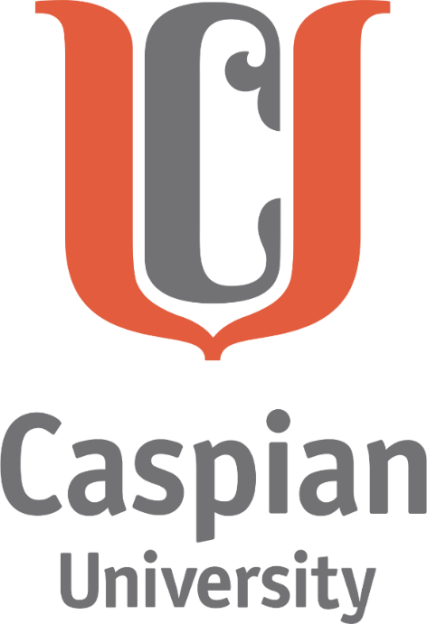 ПРОГРАММА КОМПЛЕКСНОГО ГОСУДАРСТВЕННОГО ЭКЗАМЕНА БАКАЛАВРИАТАПО НАПРАВЛЕНИЮ ПОДГОТОВКИ «6B041 Бизнес и управление» ДЛЯ ОБРАЗОВАТЕЛЬНОЙ ПРОГРАММЫ: 6В04109 – «Государственная служба и управление»Алматы, 2020г.Программа комплексного государственного экзамена рассматривается и утверждается на заседании Учебно-методического совета для обучающихся бакалавриата с бессрочным сроком действия. Ежегодно программа комплексного государственного экзамена не требует утверждения, но если по содержанию или структуре произошли изменения или обновления, то только в этом случае необходимо переутвердить через заседание УМС.Составители:КОМПЛЕКСНЫЙ ГОСУДАРСТВЕННЫЙ ЭКЗАМЕН 11. доктор PhD Уварова-Патенко Наталья Витальевна;2. к.э.н., ассоц.профессор Маукенова Алтынай Аманбаевна3. доктор PhD Уварова-Патенко Наталья Витальевна;4. к.э.н., ассоц.профессор Изеев Саян НурмаганбетовичКОМПЛЕКСНЫЙ ГОСУДАРСТВЕННЫЙ ЭКЗАМЕН 21. доктор PhD Уварова-Патенко Наталья Витальевна;2. сеньор-лектор Ащеулова Наталья Андреевна3. к.э.н., ассоц.профессор Алшынбай Айнур Мухтаровна4. м.э.н. сеньор-лектор Керимбекова Гульнар ЖабыкпаевнаОбсужденона заседании направления подготовки «6B041 Бизнес и управление»«_____» _____________ 2020г., протокол № ___Декан ВШЭУСОДЕРЖАНИЕ:КОМПЛЕКСНЫЙ ГОСУДАРСТВЕННЫЙ ЭКЗАМЕН № 1 Предназначается для обучающихся выпускных курсов на базе среднего образования (очной формы), на базе технического и профессионального образования (очной, заочной и очно-дистанционной формы), на базе высшего образования (заочной и очно-дистанционной формы). Программа составлена из двух дисциплин базового компонента и двух дисциплин профилирующего компонента.1. ГОСУДАРСТВЕННАЯ СЛУЖБА ПРЕДИСЛОВИЕВ условиях становления и развития рыночных отношений в республике возрастает сложность государственного управления, поскольку в его сферу воздействия вовлечены миллионы людей с их интересами и потребностями. Актуальность данной проблемы обусловлена такими факторами, как возрастание объема и сложности задач, возникающих перед государственными органами; постоянное увеличение численности разнообразных по формам собственности и хозяйствования объектов управления, усложнение организационно-управленческих отношений и т.д. От того, насколько четко осуществляется взаимодействие государственных органов в новых условиях, рационально определена их компетенция, методы и формы работы, зависит эффективность государственного управления в целом и государственной службы в особенности.Пререквизиты: Теория государственного управления, Конституционное право РК,Постреквизиты: Гражданское право РК, Административное право РКЗАДАЧИ КУРСАДисциплина «Государственная служба Республики Казахстан» имеет целью овладение студентами целостной системой знаний в области государственного управления и организации государственной службы, необходимыми умениями и навыками для профессиональной работы в государственном аппарате. Подготовка современных кадров государственного управления предполагает также овладение ими высоким уровнем культуры и служебной этики, экономическим мышлением и необходимой правовой подготовкой, привитие им навыков научного анализа государственной практики.Задачи изучения данной дисциплины заключаются в: 1) формирование у студентов целостного представления о государственной службе, 2) изучение основополагающих понятий, юридических конструкции, принципов государственной службы как правового института, 3) исследование правоотношений, возникающих в процессе прохождения и прекращения государственной службы, 4) уяснения сути проводимой реформы государственной службы и ее основных направлений, 5) исследование актуальных проблем правового регулирования государственной службы, 6) изучение студентами учебной и специальной научной литературы по теме курса, правовых актов, регламентирующих государственную службуСтуденты, изучив дисциплину должны:Знать: основные положения и понятия в области государственной службы, сущность и содержание прохождения и прекращения государственной службы;уметь:оперировать юридическими понятиями и категориями в области государственной службы; анализировать организационные формы прохождения государственной службы; использовать знания при организации государственной службы;овладеть навыками:использования юридической терминологией; работы с правовыми актами; анализа различных правовых явлений и правовых норм.сформировать компетенции:подготовки юридических документов в рамках государственной службы;грамотно толковать законодательство о государственной службе;правильно квалифицировать факты и обстоятельства.Тема 1. Государственное управление – сфера профессиональной деятельности государственных служащихТема 2. Государственный аппарат – организационная форма прохождения государственной службыТема 3. Организация государственной службыТема 4. Правовое положение государственных служащихТема 5. Поступление на государственную службуТема 6. Прохождение государственной службыТема 7. Административные процедуры в государственных органахТема 8. Прекращение государственной службыТема 9. Модернизация государственной службы в Республике КазахстанПЕРЕЧЕНЬ ЭКЗАМЕНАЦИОННЫХ ВОПРОСОВПонятие и компетенция государственного органаСтруктура и принципы построения государственного органаРоль и место государственной службы в общественном разделении трудаПринципы государственной службы.Дать характеристику Агентства по делам государственной службы РКГосударственная должность как исходный элемент структуры государственного органа.Политические и административные государственные должностиОсновные права и обязанности государственных служащих.Сущность конституционного права граждан на доступ к государственной службе. Правосубъектность граждан в сфере государственной службы. Требования, предъявляемые к лицам, поступаюшим на государственную службу.Организационно-правовые способы поступления на государственную службу (конкурс, избрание, назначение), их характеристика.Порядок проведения конкурса на вакантные административные государственные должности.Порядок формирования кадрового резерва для занятия должностей государственных служащихПланирование работы государственного органа.Понятие и содержание стиля работы государственных органов (должностных лиц).Процедура защиты прав и законных интересов граждан.Цели и порядок проведения аттестации государствснных служащих.Функциональные обязанности и полномочия политических государственных служащих.Компетенция высших должностных лиц государства.Классификация оснований прекращения государственной службы. Прекращение государственной службы по соглашению сторон. Порядок прекращения государственной службы административных государственных служащих.Возмещение морального вреда, причиненного в связи с незаконным увольнением государственного служащего.Основные идеи реформирования государственной службыЦели и задачи реформы государственной службы в Республике КазахстанОсновные черты казахстанской модели государственной службыПути повышения качества оказания государственных услуг физическим и юридическим лицамОтветственность государственных органов (должностных лиц) перед государством и обществомМеры по обеспечению качества принимаемых решений государственными органамиКонцепция антикоррупционной политики государстваПЕРЕЧЕНЬ ЛИТЕРАТУРЫ И ИСТОЧНИКОВ1. Уваров В.Н., Уварова-Патенко Н.В. Государственная служба Республики Казахстан: Учебное пособие. – Алматы, 2019. – 559 с. 2. Уваров В.Н., Уварова Н.В. Теория государственного управления: Учебник. – Алматы: Гуманитарный университет транспорта и права, 2014. – 584 с. 3. Уваров В.Н., Уварова-Патенко Н.В. Правоохранительная функция государства. – Алматы: Каспийский общественный университет, 2019. – 460 с. 4. Уваров В.Н. Государственная служба и управление: Учебник. – Петропавловск: Сев. Каз. Юрид. Академия, 2004. – 416 с.5. Атаманчук Г.В. Теория государственного управления: Учебник. – 3-е изд., стер. – М.: Издательство «Омега-Л», 2013. – 525 с.6. Закон РК от 23 ноября 2015 года № 416-V ЗРК «О государственной службе Республики Казахстан» // http://adilet.zan.kz/rus/docs/Z1500000416.2. МЕНЕДЖМЕНТПРЕДИСЛОВИЕДисциплина «Менеджмент» изучает теоретические основы  и категориально-понятийного аппарата менеджмента, а также овладение практическими навыками по применению элементов  и принципов менеджмента, функций планирования, организации, мотивации и контроля в управлении.  Пререквизиты: Экономическая теория, Микроэкономика, Макроэкономика.Постреквизиты: «Менеджмент персонала», «Производственный менеджментя», «Менеджмент производительности».Студенты, изучив  дисциплину, должны:знать способы управления, основные функции, методы, способы и приемы контроля, проверки и мониторинга управленческих решений, действий и механизмов; решения проблем по достижению целевых ориентиров эффективного менеджмента и применения системы международных и европейских стандартов управления;уметь применить эти знания и понимать: по передовым способам и приемам менеджмента, основанного на применении новых технологий, инноваций, современного инструментария управления; по проблемам повышения эффективности менеджмента и выработке направлений совершенствования управления;овладеть навыками выработки на основе этого эффективных решений в управлении, в направлении совершенствования методики и методов управления; позволяющие эффективно управлять     качеством продукции, услуг, а также качеством работы персонала.Сформировать компетенции:определять структуру и основные понятия менеджмента;анализировать  законы, принципы и функции управления;оценивать текущее планирование в организации;анализировать виды и типы управленческих решений;определять роль лидерства и концепции  типов руководства;определять организационные  отношения  в системе менеджмента;анализировать виды организационных  конфликтов;использовать знания, полученные в менеджменте при принятии хозяйственных решений;анализировать полученные результаты при решении задач.  ЗАДАЧИ  КУРСАОсновными задачами изучения дисциплины «Менеджмент»  являются следующие:дать студентам комплексное представление об основах и концепциях менеджмента;добиться того, чтобы студенты имели полное представление об основных понятиях, категориях, закономерностях, характеризующих управление производственными процессами;вооружить студентов методологией изучения экономических процессов для самостоятельного применения способов, методов анализа, инструментов, используемых в любой сфере экономики;формировать у будущих специалистов социальную активность, инициативность; изучение таких вопросов как  исторические предпосылки  развития управленческой теории, теоретические аспекты менеджмента, методы и функции менеджмента, управление персоналом и др.Тема 1. Менеджмент как вид деятельностиТема 2. Организация как субъект и объект управленияТема 3. Коммуникации в организациях и менеджментТема 4. Управленческие решения в процессе менеджментаТема 5. Стратегическое и тактическое планирование в системе менеджментаТема 6. Организация как функция менеджментаТема 7. Мотивация как функция менеджментаТема 8. Контроль как функция менеджментаТема 9. Основы лидерства и стиля руководстваТема 10. Основы теории конфликтовТема 11. Культура управленческой деятельностиПЕРЕЧЕНЬ ЭКЗАМЕНАЦИОННЫХ ВОПРОСОВПонятие «организации». Общие характеристики организации.Содержание работы менеджера и роли руководителя. Уровни управления и их задачи.Эволюция управления как научной дисциплины. Подходы к управлению с позиций выделения различных школ.Внутренняя и внешняя среда организации: ее классификация и роль в формировании успеха организации.Этика управления. Меры повышения этичности поведения руководителей.Типы и виды организационных коммуникаций.Коммуникационный процесс: элементы и этапы процесса. Результаты коммуникационного процесса.Управленческие решения: понятие,  содержание и их классификация.Модели принятия решений и их использование в управлении. Стратегическое планирование, его содержание и роль в системе функционировании управления.Сущность и принципы планирования. Методы разработки планов. Содержание и задачи планирования. Тактическое планирование. Процедура разработки. Принципы планирования; графики, связь, уровни. Организация как функция управления. Взаимосвязь делегирования, ответственности и полномочий.Типы организационных структур: их преимущества и недостатки.Мотивация как функция управления, ее роль и значение.Содержательные и процессуальные теории мотивации и их характеристика.Контроль как функция управления. Виды контроля и их осуществление.Управление неформальной организацией. Факторы, влияющие на эффективность работы в группе.Понятие «власть», «влияние», «лидер» и их взаимосвязь. Баланс власти.Подходы к определению значимых факторов эффективного лидерства.Система стилей лидерства Р. Лайкерта.Ситуационная теория лидерства П. Херен и К. Бланшара.Ситуационная теория руководства В. Врума и Ф. Йеттона.Понятие «конфликта». Типы и причины конфликта.Модель процесса конфликта. Функциональные и дисфункциональные последствия конфликта.Управление конфликтом: сущность и способы управления.Сущность и понятие культуры управления. Культура управления как фактор повышения эффективности производства.Элементы культуры управления: культура работников управления, культура процессов управления, культура условий труда, культура документации.Понятие корпоративной культуры управления. Факторы, влияющие на культуру корпорации. Этикет – одна из форм регулирования человеческого поведения. Деловой этикет менеджера. Профессиональный этикет.ПЕРЕЧЕНЬ ЛИТЕРАТУРЫ И ИСТОЧНИКОВОсновная литератураМескон М. И др. Основы менеджмента (перевод с англ.). - М. – Дело, 2014.Рахымбаев, А.Б.  Менеджмент.  Алматы. 2009. Лукашевич В. Менеджмент. М.- Дело, 2010.Глухов, В.В.  Менеджмент. СПб.,  2013. Дополнительная литература1. Хажински А.  Гуру менеджмента. Дорога к успеху / А.  Хажински;  с англ. Н. Габенов. - Санкт-Петербург : ПИТЕР, 2012. 2. Дункан У. Джек  Основополагающие идеи в менеджменте  / У. Джек  Дункан;  с англ. В.П. Юденцова. - М. : Дело, 19963. Морис М.  Начинающий менеджер. Первые шаги на пути к блестящей карьере менеджера / Майкл Морис; Пер. М. Веселковой. - М. : ФАИР-ПРЕСС, 2010. 4. Трейси Б.  Стань выдающимся менеджером : учебник / Б. Трейси. -  : SMART BOOK, 2013. 3. МЕСТНОЕ ГОСУДАРСТВЕННОЕ УПРАВЛЕНИЕ И САМОУПРАВЛЕНИЕПРЕДИСЛОВИЕМестное государственное управление осуществляется в целях проведения государственной политики на соответствующей территории, обеспечения ее социально-экономического развития. В соответствии с Конституцией РК (ст. 85) местное звено системы государственного управления представлено двумя группами органов: представительных и исполнительных. Они несут ответственность за состояние дел на соответствующей территории. Компетенция местных представительных и исполнительных органов, организация местного государственного управления определены Конституцией РК, Законом РК от 23 января 2001 года № 148 «О местном государственном управлении и самоуправлении в Республике Казахстан» и другими нормативными правовыми актами.Наряду с местным государственным управлением признается местное самоуправление, обеспечивающее самостоятельное решение населением вопросов местного значения. Это, в свою очередь, выдвигает ряд проблем теоретического и практического характера: теоретического – дальнейшей демократизации государственного управления, обеспечения многосторонних связей государства и общества; практического – разработки механизма оптимального сочетания централизации и децентрализации государственных функций и полномочий в рамках проводимой в стране административной реформы. Единство, соотношение и взаимодействие местного государственного управления и самоуправления зависят от степени зрелости общества.Государственное управление и самоуправление есть два канала, по которым осуществляются функции управления на местах. Они тесно взаимосвязаны, дополняют друг друга и составляют единую управленческую структуру, обеспечивающую жизнедеятельность местных сообществ.Пререквизиты: Теория государственного управления, Конституционное право РК, Государственная служба РКПостреквизиты: Гражданское право РК, Административное право РКЗАДАЧИ КУРСАДисциплина «Местное государственное управление и самоуправление» имеет целью овладение студентами целостной системой знаний в области местного государственного управления и самоуправления, организацией деятельности местных представительных и исполнительных органов, необходимыми умениями и навыками для профессиональной работы в маслихате и акимате. Подготовка современных кадров государственного управления предполагает также овладение ими высоким уровнем культуры и служебной этики, экономическим мышлением и необходимой правовой подготовкой, привитие им навыков научного анализа государственной практики.Задачи изучения данной дисциплины заключаются в: 1) формирование у студентов целостного представления о местном государственном управлении и самоуправлении, 2) изучение основополагающих понятий, юридических конструкции, принципов, 3) уяснения сути проводимой реформы местного государственного управления и самоуправления и их основных направлений, 4) исследование актуальных проблем правового регулирования местного государственного управления и самоуправления, Студенты, изучив дисциплину должны:Знать: основные положения и понятия в области местного государственного управления и самоуправления, особенности реализации местными представительными и исполнительными органами государственной политики на соответствующей территории, ее развития в пределах их компетенции, принятия самостоятельных решений местного значения населением непосредственно, а также через маслихаты и другие органы местного самоуправления.уметь:оперировать юридическими понятиями и категориями в области местного государственного управления и самоуправления, использовать знания на практике;овладеть навыками:использования юридической терминологией; работы с правовыми актами; анализа различных правовых явлений и правовых норм.сформировать компетенции:подготовки юридических документов в рамках государственной службы;грамотно толковать законодательство в области местного государственного управления и самоуправления;правильно квалифицировать факты и обстоятельства.Тема 1. Местное государственное управление и самоуправление как учебный курс и научная дисциплинаТема 2. Конституционные основы осуществления местного управления и самоуправления Тема 3. Основания организации местного управления и самоуправления.Тема 4. Социально-политические предпосылки развития самоуправленияТема 5. Принципы государственного управленияТема 6. Образование, компетенция и организация деятельности местных представительных органовТема 7. Образование, компетенция и организация деятельности местных исполнительных органовТема 8. Участие граждан в местном самоуправленииТема 9. Финансово-экономические основы местного управления и самоуправленияТема 10. Реформирование системы местного управления и самоуправленияПЕРЕЧЕНЬ ЭКЗАМЕНАЦИОННЫХ ВОПРОСОВПонятие и особенности местного государственного управленияСтруктура и принципы построения местного государственного управленияПринципы местного государственного управления.Общая характеристика органов местного государственного управленияПорядок образования и компетенция маслихатов.Акты и регламенты местных представительных органовПорядок созыва и проведения сессии маслихатов.Публичные слушания в постоянных комиссиях маслихата. Функции и полномочия постоянных комиссий маслихата.Права, обязанности и ответственность депутата маслихата при осуществлении его полномочий.Особенности и основания прекращения полномочий маслихата.Распределение полномочий и организация взаимодействия центральных и местных органов управленияЗаконодательство Казахстана о местном самоуправлении.Образование, компетенция и организация деятельности местных исполнительных органовПорядок назначения на должность и освобождения от должности акима области (города республиканского значения, столицы).Компетенция акима области, города республиканского значения, столицы.Компетенция районных (городов областного значения) акиматов. Образование и состав.Порядок назначения на должность, освобождения от должности и прекращения полномочий акима города областного значения и района области, района в городе областного значения, района в городе республиканского значения и столицы.Проведение выборов акимов городов районного значения, сел, поселков, сельских округов. Особенности актов акимата, акима. Характеристика Закона Республики Казахстан от 23 января 2001 года № 148 «О местном государственном управлении и самоуправлении в Республике Казахстан».Местное государственное управление и самоуправление РК в сравнении с зарубежными странами.Финансовые основы местного государственного управления и самоуправления в РК.Цели и задачи реформы местного государственного управления и самоуправления в Республике КазахстанОсновные черты казахстанской модели местного государственного управления и самоуправленияКонцепция развития местного самоуправления в КазахстанеКлассификация и выборность органов местного самоуправленияФормы участия населения в осуществлении местного самоуправленияОтветственность органов местного самоуправления перед населениемОрганизация органов местного самоуправления в КазахстанеПеречень литературы:1. Конституция Республики Казахстан принята на республиканском референдуме 30 августа 1995 года // http://adilet.zan.kz/rus/docs/K950001000.2. Закон РК от 23 ноября 2015 года № 416-V ЗРК «О государственной службе Республики Казахстан» // http://adilet.zan.kz/rus/docs/Z1500000416.3. Закон РК от 23 января 2001 года № 148 «О местном государственном управлении и самоуправлении в Республике Казахстан» // http://adilet.zan.kz/rus/archive/docs/Z010000148_/15.11.2020.4. Уваров В.Н., Уварова-Патенко Н.В. Государственная служба Республики Казахстан: Учебное пособие. – Алматы, 2019. – 559 с. 5. Уваров В.Н., Уварова Н.В. Теория государственного управления: Учебник. – Алматы: Гуманитарный университет транспорта и права, 2014. – 584 с. 6. Ахметов С.К. Развитие местного государственного управления и самоуправления в Республике Казахстан. – Алматы, 2008.7. Мекамбаев Т.Т. Правовые основы государственного и муниципального управления в зарубежных странах. – Алматы, 2009.8. Халикова Ш.Б. Реформирование системы государственного управления в контексте политической модернизации Республики Казахстан. – Алматы, 2009.4. АНТИКРИЗИСНОЕ УПРАВЛЕНИЕПРЕДИСЛОВИЕКурс знакомит  с современной тематикой и методами научных исследований в области антикризисного управления. Студенты изучают современные теории цикличности наступления экономического кризиса, методы  ранней диагностики финансового кризиса предприятий, выбор стратегии антикризисного управления предприятием. Методы организации антикризисного менеджмента на предприятиях РК в современных условиях. Пререквизиты: Микроэкономика, МакроэкономикаПостреквизиты: Производственная практика ЗАДАЧИ КУРСАЦелью данного курса является обучение студентов в области антикризисного управления  на основе теоретического и практического материала, законодательных и правовых документах.Задачи изучения дисциплины заключаются в следующем:- умение демонстрировать знания и понимание в области антикризисного управления предприятием, основанном на общем среднем образовании и специальных дисциплинах;- применять эти знания и понимание проблем по антикризисному управлению предприятием на профессиональном уровне и обладать компетенцией, необходимой для эффективной организации антикризисного управления предприятием;- осуществлять сбор и интерпретацию информации по антикризисному управлению предприятием для выработки суждений и решений с учетом социальных.   	Студенты, изучив дисциплину должны:Знать: сущность и закономерность возникновения экономических кризисов, причины фазы цикла и их проявление, основные параметры диагностирования экономически неблагополучной организации, методы и технологию антикризисного управления предприятием уметь:определять вероятность возникновения экономического кризисов в развитии организации, использовать методов диагностика банкротства предприятия, разрабатывать программу мер и процедур по выведению компании из экономически неблагополучного состояния.овладеть навыками:- связанные с планированием и организацией антикризисного управления:- организации бизнеса в антикризисном управлении.сформировать компетенции:- в этапах и содержании процедуры банкротства компании, основных подходах оценки бизнеса, методах определения «конкурсной массы»  при ликвидации фирмы, особенностях оценки инвестиционных проектов в антикризисном менеджменте, причинах возникновения конфликтов и их роль в антикризисном управлении.Тема 1. Кризис в социально – экономическом развитии и причины его возникновения Тема 2. Тенденция возникновения и разрешения экономических кризисовТема 3. Государственное регулирование кризисных ситуаций в экономикеТема 4. Экономические кризисы в развитии организацииТема 5. Профилактика несостоятельности и банкротства компаний.Тема 6. Диагностика кризисов в процессах управленияТема 7. Маркетинг в антикризисном управленииТема 8. Стратегия и тактика в антикризисном управленииТема 9. Правовые особенности несостоятельности предприятияТема 10. Риски в антикризисном управленииТема 11. Механизмы конфликтов в антикризисном управленииПЕРЕЧЕНЬ ЭКЗАМЕНАЦИОННЫХ ВОПРОСОВВозникновение      и      разрешение экономических    кризисов.    Понятие кризиса   в   социально-экономическом развитии  и  причины  его  возникновения. Типология  кризисов.  Признаки  кризиса: распознавание      и      преодоление. Сущность      и      закономерности экономических    кризисов.   Причины экономических кризисов. Фазы цикла и их проявление.    Виды    экономических кризисов и их динамика.Аналитическая  основа  государственного регулированиякризисных ситуаций. Роль государства в антикризисном управлении. Виды  государственного  регулирования кризисных ситуаций.Общие   и   специфические,   внешние  рискованного   развития   организации. Возникновение  кризисов  в  организации. Тенденция    циклического    развития организации   вероятность   кризисов  в развитии организацииОсновные  параметры  диагностирования.Информация   в   диагностике.   Этапы диагностики кризиса Методы диагностики  кризиса,     диагностика     банкротства предприятияЦели   и   функции   маркетинга   в антикризисном            управлении. Формирование  маркетинговых  стратегий в   антикризисном   управлении   и   их классификация.  Использование  средств маркетинга в антикризисном управленииРоль    стратегии    в    антикризисном управлении.  Разработка  антикризисной стратегии    организации.    Реализация антикризисной стратегии.Признаки   и   порядок   установления банкротства   предприятия.   Виды   и  порядок               осуществления  реорганизационных          процедур. Ликвидация          о банкротившихся предприятийКонфликты   в   развитии   организации. Причины  конфликтов  и  их  роль  в антикризисном            управлении. Антикризисное управление конфликтамиРазработка   управленческих  решений   антикризисного   управлении. Контроль    кризисных    ситуаций    в антикризисного управленииИнновационный   процесс   как   фактор антикризисного управленияПЕРЕЧЕНЬ ЛИТЕРАТУРЫ И ИСТОЧНИКОВОсновная литератураЗакон Республики Казахстан «О банкротстве» от 21 января 1997 г № - 67- 1 с изменениями и дополнениями от 8 июля 2005 г.    Антикризисное управление  : учеб. пособие / сост. Ю. Т. Додобаев. - Алматы : Экономика, 2011. - 398 с.Антикризисное управление: Учебник / Под  ред. Э. М. Короткова.- М.: ИНФРА-М, 2011.- 432 с.Антикризисное управление: Учебник / Под  ред. Э. М. Короткова.- М.: ИНФРА-М, 2011.- 432с.Антикризисное управление : учебник / ред. Э. М. Коротков. - 2-е изд., испр. и доп. - М. : ИНФРА-М, 2012. - 620 с. - (Высшее образование)Дополнительная литератураАнтикризисное управление: Модульная программа для менеджеров "Управление развитием организации".-Модуль 11.- М.: ИНФРА-М, 2009.- 560 с.Антикризисное управление: учеб. пособие /  Г.К. Уашов - Алматы : Ценные бумаги, 2012. - 236 с.Уткин Э.А. Антикризисное управление: Учебник.- М.:ТАНДЕМ, 2012.- 400 с.Юн Г.Б. Методология аникризисного управления:  Учеб.-практ. пособие.- М.: Дело, 2014.- 432 с.КОМПЛЕКСНЫЙ ГОСУДАРСТВЕННЫЙ ЭКЗАМЕН № 2Предназначается для обучающихся выпускных курсов на базе высшего образования (очно-дистанционной формы).Программа составлена из двух дисциплин базового компонента и двух дисциплин профилирующего компонента.1. ТЕОРИЯ ГОСУДАРСТВЕННОГО УПРАВЛЕНИЯ 		ПРЕДИСЛОВИЕИзучение курса «Теория государственного управления» имеет целью овладение студентами целостной системой знаний в области государственного управления, необходимыми умениями и навыками для профессиональной работы в государственном аппарате. Подготовка современных кадров государственного управления предполагает также овладение ими высоким уровнем культуры и служебной этики, экономическим мышлением и необходимой правовой подготовкой, привитие им навыков научного анализа государственной практики.Пререквизиты: Теория государственного управления, Конституционное право РК,Постреквизиты: Гражданское право РК, Административное право РК, Местное государственное управление и самоуправление, Урегулирование конфликта интересов и противодействие коррупции в системе государственного управления, Внешнеполитическая и внешнеэкономическая деятельность государственных органов, Предупреждение правонарушений в сфере государственного управления, Государственный контроль и надзор.ЗАДАЧИ КУРСАОдной из важнейших задач обучения является формирование у студентов научно-практического подхода к решению управленческих задач. Имеется в виду не только получение в процессе учебы научных знаний в области государственного управления, но и, главным образом, – применение знаний на практике. Теория государственного управления как учебный предмет и научная дисциплина включает способы (методику) формирования практических навыков решения конкретных управленческих задач.Студенты, изучив дисциплину должны:Знать: основные принципы теории государственного управления на концептуальном и практическом уровне;уметь:сопоставлять концептуальный уровень теорий государственного управления и его конкретной практической реализацией, научных знаний в области государственного управления, оперировать юридическими понятиями и категориями в области государственного управления;овладеть навыками:разработкой теории и методики исследования эффективности государственного управления, применения знаний на практике, использования юридической терминологией; работы с правовыми актами; анализа различных правовых явлений и правовых норм.сформировать компетенции:правильного понимания государственных Стратегий, программ;грамотно толковать законодательство в области государственного управления;правильно квалифицировать факты и обстоятельстваТема 1. Теория государственного управления как учебный курс и научная дисциплинаТема 2. Сущность и особенности государственного управленияТема 3. Принципы государственного управленияТема 4. Единство и соотношение государственного и общественного управленияТема 5. Системные свойства государственного управленияТема 6. Организационная структура государственного управленияТема 7. Содержание государственного управленияТема 8. Управленческие отношенияТема 9. Обеспечение государственного управленияТема 10. Ответственность за правонарушения в сфере государственного управленияПЕРЕЧЕНЬ ЭКЗАМЕНАЦИОННЫХ ВОПРОСОВКакова связь и соотношение теории государственного управления и других наук (философии, политологии, социологии, права и т.д.).Дать общую характеристику управлению как объективно необходимому социальному институту.Дать характеристику государственной власти как важнейшему атрибуту управления в обществе.Раскрыть сущность и классификацию принципов государственного управления.Формирование отраслевых и функциональных начал в государственном управлении.Основание классификации государственных органов.Казахстан: институт президентства.Представительные органы в системе государственного управления.Правительство – высший исполнительный орган Республики Казахстан, его компетенция.Местные представительные и исполнительные органы и их компетенция.Особенности правового статуса судебных органов в системе государственного управления.Функциональное назначение контрольно-надзорных органов в системе государственного управления.Конституционный совет и его место в механизме государственного управления.Надзорные функции и полномочия органов прокуратуры.Общая характеристика и классификация целей государственного управления.Функциональная структура государственного управления.Взаимосвязь понятий «функции государства», «функции управления» и «функции государственного органа».Формы государственного управления и их виды.Основные стадии (этапы) управленческого цикла.Понятие и иерархия нормативных правовых актов.Процедура подготовки проектов нормативных правовых актов.Цель и задачи контроля и надзора в сфере государственного управления.Виды и формы государственного контроля и надзора.Управленческие отношения и их основные признаки.Особенности кадрового обеспечения государственного управления.Понятие и сущностные признаки государственной службы.Управленческая информация и ее особенности.Механизм обеспечения законности в государственном управлении.Обеспечение дисциплины в системе государственного управления.Предупреждение правонарушений в сфере государственного управления.ПЕРЕЧЕНЬ ЛИТЕРАТУРЫ И ИСТОЧНИКОВ1. Уваров В.Н., Уварова-Патенко Н.В. Государственная служба Республики Казахстан: Учебное пособие. – Алматы, 2019. – 559 с. 2. Уваров В.Н., Уварова Н.В. Теория государственного управления: Учебник. – Алматы: Гуманитарный университет транспорта и права, 2014. – 584 с. 3. Уваров В.Н., Уварова-Патенко Н.В. Правоохранительная функция государства. – Алматы: Каспийский общественный университет, 2019. – 460 с. 4. Уваров В.Н. Государственная служба и управление: Учебник. – Петропавловск: Сев. Каз. Юрид. Академия, 2004. – 416 с.5. Атаманчук Г.В. Теория государственного управления: Учебник. – 3-е изд., стер. – М.: Издательство «Омега-Л», 2013. – 525 с.6. Закон РК от 23 ноября 2015 года № 416-V ЗРК «О государственной службе Республики Казахстан» // http://adilet.zan.kz/rus/docs/Z1500000416.2. ГОСУДАРСТВЕННОЕ РЕГУЛИРОВАНИЕ ЭКОНОМИКИПРЕДИСЛОВИЕВ современных условиях развития и функционирования рыночных отношений одной из главных задач в успешном проведении дальнейших экономических преобразований в стране является государственное регулирование всех происходящих в обществе социально-экономических процессов. Именно государственное регулирование экономики может обеспечить реализацию общенациональных интересов и ограничить негативные последствия трансформации национальной экономики. Поэтому изучение основ государственного регулирования экономики представляется важнейшей задачей экономического образования.Курс «Государственное регулирование экономики» призван дать студентам целостное представление о многогранной роли государства в экономической жизни любого общества.Пререквизиты: Основы экономической теории, Макроэкономика, Микроэкономика, Основы менеджмента, Социально-экономическая статистика.Постреквизиты: Экономическая политика, Стратегический менеджмент, Антимонопольное регулирование, Регулирование социальной сферы, Основы маркетинга и др.Основной целью дисциплины является достижение следующих образовательных результатов: Студент должен: знать:-  теоретико-методологические основы, сущность и содержание государственного регулирования экономики; - основные тенденции и закономерности в развитии социально-экономических процессов; - инструменты государственного регулирования экономики; основы макро- , мезо- и микро- экономики; - институциональные основы государственного регулирования экономики; уметь: - осуществлять научный анализ социально-экономических явлений и процессов; - выделять экзо- и эндогенные факторы влияющие на экономический рост; владеть: - приемами социально-экономического прогнозирования и планирования в условиях свободной конкуренции; - навыками оценки макроэкономических показателей.Сформировать компетенции:- общекультурные: знание законов развития природы, общества, мышления и умением применять эти знания в профессиональной деятельности; умением анализировать и оценивать социально-значимые явления, события, процессы; владением основными методами количественного анализа и моделирования, теоретического и экспериментального исследования ; - понимание содержания, смысла, основных целей, социальной значимости профессии государственного и муниципального управления, стремлением к улучшению этого понимания через использование знаний в своей деятельности ; - профессиональные умение оценивать соотношение планируемого результата и затрачиваемых ресурсов ;- умение определять социальные, политические, экономические закономерности и тенденции ; - способность анализировать состояние систем и процессов при сопоставлении с передовой практикой ; - умение применять количественные и качественные методы анализа при оценке состояния экономической, социальной, политической среды, деятельности органов государственной власти, органов местного самоуправления, государственных и муниципальных организаций, предприятий и учреждений, политических партий, общественно-политических и некоммерческих организаций;- способность оценивать экономические, социальные, политические условия и последствия (результаты) осуществления государственных программ. ЗАДАЧИ КУРСАОсновными задачами изучения дисциплины «Государственное регулирование экономики» являются следующие:- формировать представление о государстве как об одном из активных участников экономической жизни;- приобретение знаний в области анализа и прогнозирования тенденций изменения форм, методов и механизмов воздействия государства на экономику;- формирование взгляда свободного как от абсолютизации роли государства, так и от предубеждений о противоречивом влиянии государства на экономику;- осмысление и обобщение отечественного и зарубежного опыта макроэкономического регулирования экономики.Тема 1. Введение: Предмет и задачи курса. Несовершенства рынка и необходимость государственного регулирования экономики.Тема 2. Субъекты, объекты и цели государственного регулирования экономики. Основные формы и методы государственного регулирования экономики.Тема 3.  Развитие промышленности и государственная промышленная политика.Тема 4.  Государственное регулирование аграрной сферы.Тема 5.  Государственное регулирование инвестиционной сферы.Тема 6.  Государственное регулирование социальной сферы.Тема 7.  Формирование конкурентной среды и антимонопольное регулирование.Тема 8.  Государственное регулирование развития регионов.Тема 9.  Государственное регулирование бюджетно-налоговой системы.Тема 10. Денежно-кредитное регулирование экономики.Тема 11. Государственное регулирование занятости и рынка труда.Тема 12. Государственное регулирование внешнеэкономической деятельности (ВЭД).Тема 13. Зарубежный опыт государственного регулирования экономики.ПЕРЕЧЕНЬ ЭКЗАМЕНАЦИОННЫХ ВОПРОСОВ1.  Необходимость государственного регулирования экономики.       Объекты и субъекты государственного регулирования экономики.2.   Несостоятельность государства в регулировании национальной экономики.3.   Основные экономические функции государства. Развитие экономических функций с прогрессивным движение общества.4.   Современная модель смешанной экономики и подвижность границ государственного регулирования экономики.5.   Основные формы государственного регулирования экономики. Основные показатели, отражающие роль государства в экономике.6.   Основные методы и инструменты государственного регулирования экономики.7.   Значение и роль прогнозов в системе государственного регулирования экономики. Виды прогнозов. Принципы прогнозирования.8.   Сущность и виды макроэкономического планирования. Методы планирования: балансовый, нормативный, программно-целевой.9.    Необходимость и сущность стратегического планирования.10.  Экономическое программирование. Цели, сроки и способы реализации государственных программ.11.  Роль промышленности в национальной экономике и необходимость формирования промышленной политики. Принципы, цели и основные задачи промышленной политики. Отраслевая структура промышленности РК и необходимость формирования оптимальной структуры промышленности.     12.  Основные функции и меры государства в обеспечении устойчивого воспроизводства в агропромышленном комплексе. Зарубежный опыт государственного регулирования аграрной сферы.13.  Необходимость регулирования социальной сферы. Основные направления социальной политики Казахстана.14.  Сущность государственного регулирования регионального развития. Место региональной политики в общенациональной экономической политике.15.  Макроэкономические и микроэкономические инструменты региональной экономической политики. Региональное развитие РК: состояние, перспективы.16.  Инвестиции как объект государственного регулирования.17.  Принципы и основные направления регулирования инвестиционной деятельности.18.  Факторы, формирующие инвестиционный климат.19.  Необходимость, основные направления и цели государственного регулирования иностранных инвестиций.20.  Необходимость формирования конкурентной среды и антимонопольное регулирование. Антимонопольное законодательство РК.21.  Содержание и виды антимонопольной политики.22.  Понятие и признаки естественных монополий. Органы регулирования деятельности естественных монополий в РК.23.  История развития антимонопольного законодательства. Особенности антимонопольных законов развитых стран.24.  Роль и функции государственного бюджета в регулировании экономики.25.  Налоговая система как важнейший инструмент государственного регулирования экономики.26.  Государственный долг как инструмент государственного регулирования экономики.27.  Цели и эффективность денежно-кредитной политики. Механизм и инструменты воздействия Центрального банка на предложение денег в экономике.28.  Понятие рынка труда и механизм его регулирования. Основные направления и методы государственного регулирования рынка труда. Специфика рынка труда в Казахстане.29.  Основные цели и инструменты регулирования внешнеэкономической деятельности.30.  Зарубежный опыт государственного регулирования экономики.ПЕРЕЧЕНЬ ЛИТЕРАТУРЫ И ИСТОЧНИКОВОсновная литература1. Государственное регулирование рыночной экономики. Под ред. Кушлина В.И. М.:Экономика, 2004.2. Харченко Е.В., Вертакова Ю.В. Государственное регулирование национальной экономики. М.: КНОРУС, 2011.3. Бибатырова И.А., Сагындыкова Г.К. Государственное регулирование национальной экономики. Алматы, 2008.4. Бибатырова И.А.,Сагындыкова Г.К. Антимонопольное регулирование. Алматы, 2010.5. Бибатырова И.А. Региональная экономика и управление. Алматы, ТОО «Print-S», 2012.6. Капканщиков С. Г. Государственное регулирование экономики;КноРус-М.,2018. -528с.7. Торегожина      Государственное регулирование экономики. Алматы, Экономика,2007.Дополнительная литература1.  Трысячная И.Г. Особенности государственного регулирования рыночной экономики / Трысячная И.Г., Руденко В.В. // Перспективы развития науки и образования : сб. науч. тр. по материалам Междунар. науч.-практ. конф. - 2014.2. Попова Д.В. Государственное регулирование в рыночной экономике // Новые информационные технологии в науке : сб. ст. Междунар. науч.-практ. конф. - 2015. 
3. Каюков В.В. Экономика общественного сектора и ее роль в государственном регулировании общественного хозяйства : региональные проблемы и противоречия / Каюков В.В., Афанасьева И.В., Афанасаьева Л.В. // Обеспечение высокого качества жизни населения на основе устойчивого экономического роста : сб. материалов науч.-практ. конф. в рамках XII Междунар. север. соц.-экол. конгресса. - 2016. 4. Коробкова М.А. Государственное регулирование экономики как основной фактор развития экономики // Экономика и менеджмент : от теории к практике : сб. науч. тр. по итогам междунар. науч.-практ. конф. - 2016.  5.  Губин Е. П. Государственное регулирование рыночной экономики и предпринимательства. Правовые проблемы; ЮРИСТЪ - М., 2018. - 320 c.
6.  Василевич, С.Г. Государственное управление. Проблемы и пути повышения эффективности. Монография / С.Г. Василевич. - М.: Юнити, 2019. - 544 c.
Ресурсы и источники1. http://www.stat.kz2. http://nac.gov.kz3. ЦИФРОВОЕ ГОСУДАРСТВОПРЕДИСЛОВИЕ«Цифровое государство» целями являются ускорение темпов развития экономики   и улучшение качества жизни населения за счет использования цифровых технологий в среднесрочной перспективе, а также создание условий для перехода экономики на принципиально новую траекторию развития, обеспечивающую создание цифровой экономики будущего в долгосрочной перспективе.Пререквизиты: Экономическая теория, теория управленияПостреквизиты: Государственное регулирование экономики, написание выпускной работы.ЗАДАЧИ КУРСАЦель учебной дисциплины «Цифровое государство» заключается в развитии у студентов современного экономического мышления, изучении ими последствий внедрения информационно-коммуникационных технологий в практические сферы деятельности общества с точки зрения экономической системы и соответственно новых особенностей (или правил) современной экономической среды, которые, по сути, означают, что Цифровое государство уже является реальностью, которую нужно учитывать в практической деятельности.Задачами изучения учебной дисциплины являются:теоретическая подготовка будущих специалистов, которая позволила бы им изучать и объяснять сложные процессы и явления цифровой экономики, распознавать движущие силы процессов цифровой трансформации;подготовка компетентных квалифицированных кадров, хорошо представляющих себе те реальные процессы, которые происходят в современной глобальной экономике.Приобретенные знания будут содействовать подготовке квалифицированных экономистов, которые должны владеть основами экономической теории, уметь применять их на практике, выявлять и анализировать главные проблемы развития национальной и мировой экономики, обосновывать пути и механизмы их решения, разрабатывать меры государственной экономической политики, принимать решения в сфере государственного регулирования национальной экономики и ее подсистем.Студенты, изучив дисциплину должны:Знать: понятие «информационной открытости», понятие «органов государственной власти»;основные направления коммуникации органов власти и граждан ;содержание процесса информатизации;уметь:использовать информационные технологии при решении социальных и профессиональных задач;анализировать социально-значимые проблемы и процессы в сфере взаимодействия государства и общества;обсуждать профессиональные проблемы в публичной сфере, объяснять сущность явлений, событий, процессов, делать выводы;овладеть навыками:готовность действовать в нестандартных ситуациях, нести социальную и этическую ответственность за принятые решения;способность использования в различных видах профессиональной деятельности знания в области управления и принятия решений;сформировать компетенции:готовность руководить коллективом в сфере своей профессиональной деятельности, толерантно воспринимая социальные, этнические, конфессиональные и культурные различия;готовность вести научные исследования, соблюдая все принципы академической этики, и готовность осознавать личную ответственность за цели, средства, результаты научной работы.Тема 1.  Электронное государство и электронная демократия Тема 2.  Информатизация как технологическая основа развития электронного государстваТема 3. Государственная политика в сфере информатизации органов властиТема 4. Понятие государственной (публичной) услугиТема 5.  Информатизация законодательной ветви власти в РКТема 6. Информатизация исполнительной ветви власти.Тема 7. Информатизация судебной ветви властиТема 8. Финансовые технологии в цифровой экономикеПЕРЕЧЕНЬ ЭКЗАМЕНАЦИОННЫХ ВОПРОСОВПредпосылки возникновения концепции электронного государства.Концепция «электронного правительства» как концепция нового государственного строительства. «Электронное правительство»: понятие, суть, основополагающие принципы, структура, этапы построения. Функционирование «электронного правительства», основные векторы взаимодействия Модели электронного правительства, их специфика и связь с политической системой.Развитие «электронного правительства». Правительство применение веб-технологий и социальных сетей в государственном управлении. «Цифровое неравенство» как главный барьер на пути внедрения технологий электронного государства. Wiki-правительство как новая культура управления государством. Понятия «кибердемократия», «теледемократия», «электронная демократия». Структура гражданской активности: политические знания, доверие и участие в политический жизни. Онлайн инструменты и сервисы обсуждения социально-значимых проблем, доступа и участия в принятии политических решений, в том числе реализации законодательных инициатив. Электронное нормотворчество (e-rulemaking): назначение и опыт реализации. Электронное голосование. Краудсорсинг (crowdsourcing). Понятие информатизации. Характеристика и особенности современных информационно-коммуникационных технологий (ИКТ), используемых в управлении.Основные этапы формирования государственной политики в информационной сфере.Развитие инфраструктуры единого информационного пространства. Понятие государственной информационной системы: назначение и особенности. Принципы построения государственных информационных систем. Государственные информационные ресурсы и базы данных в составе государственных информационных систем. Понятия «государственная услуга», «электронная государственная услуга». Административный регламент оказания государственных услуг. Электронный административный регламент. Взаимосвязь государственных услуг, регламентов и «жизненных ситуаций». Электронные административные регламенты в архитектуре «электронного правительства». Нормативное регулирование процесса оказания электронных государственных услуг гражданам. Портал электронных государственных и муниципальных услуг: структура, организация информации, режим доступа к персональным данным. Цели информатизации органов законодательной власти . Автоматизированные информационные системы. Государственные и коммерческие системы правовой информации. Интернет-инструменты влияния на законодательную инициативу. Цели информатизации органов исполнительной власти. Автоматизированные информационные системы Правительства РК (управленческие информационные системы; системы поддержки процесса принятия решений; Система управления и извлечения документов;).Роль Научного центра правовой информации в информатизации органов исполнительной власти.Назначение систем, входящих в инфраструктуру электронного правительства (единый портал государственных услуг, Государственная электронная почтовая система, Единая система идентификации и аутентификации и др.).ПЕРЕЧЕНЬ ЛИТЕРАТУРЫ И ИСТОЧНИКОВОсновная учебная литература1. Антонович А.Я. Курс государственного благоустройства [Электронный ресурс] / А. Я. Антонович. - Москва : Лань, 2013. - ISBN 978-5-507-29443-5 (ЭБС ЛАНЬ) 2. Лапина М.А., Бачило И.Л., Остроушко А.В., Карпухин Д.В., Полякова Т.А. Систематизация и электронное кодирование функций и полномочий в системе публичного управления [Text]. – М. : Юстиция, 2016. - 208 с. - ISBN 978-5-4365-1095-8 : (Книга находится в базовой версии ЭБС Book.ru). Дополнительная учебная литератураТризно Т.А., Рябцева Е.Е. Государственная информационная политика Канады сквозь призму электронного правительства: теория и практика реализации [Text]. – М.: КноРус, 2016. - 141 с. Росляков, А.В. Интернет вещей: учебное пособие / А.В. Росляков, С.В. Ваняшин, А.Ю. Гребешков. – Самара: ПГУТИ, 2015. – 200 с.Юдина, М.А. Индустрия 4.0: перспективы и вызовы для общества / М.А. Юдина // Государственное управление. Электронный вестник. – 2017. – № 60. – С. 197-215.IMD World Digital Competitiveness Ranking 2017. – IMD World Competitiveness Center, 2017. – 180 p.Measuring the Information Society Report. Volume 1. – Geneva: ITU, 2017. – 156 p.Measuring the Information Society Report. Volume 2: ICT country profiles. – Geneva: ITU, 2017. – 252 p.4. СОЦИАЛЬНО-КУЛЬТУРНОЕ РАЗВИТИЕ МЕГАПОЛИСАПРЕДИСЛОВИЕДисциплина «Социальное и культурное развитие мегаполиса» изучает  научные представления о сущности социально-культурной деятельности как особым образом организованного педагогического процесса в целях развития социокультурной активности личности и общности в социально-педагогической, образовательной, художественно-творческой и других видах досуговой деятельности человека в современном обществе.Дисциплина «Социальное и культурное развитие мегаполиса» во время изучения, получение теоретических знаний в области проведения социального и культурного развития и дальнейшее использование этих знаний в практической деятельности.Пререквизиты: Основы менеджмента,  Социальный менеджмент.Постреквизиты: Спецдисциплины, способствующие написанию дипломной работы.ЗАДАЧИ КУРСАПри  изучении дисциплины «Социальное и культурное развитие мегаполиса» являются следующие:теоретические основы социально-культурного развития;обеспечения оптимальных условий для повышения уровня качества жизни;улучшения деятельности жителей современного столичного мегаполиса;анализ возможностей продвижения новой технологии;специальные методы проведения социально-культурного развития мегаполиса.Студенты, изучив дисциплину «Социальное и культурное развитие мегаполиса», должны:Знать:-основные методы проведения социально культурного развития;- возможности организации компании, применяя своих знаний;Уметь:- умений и навыков в области управления процессом социально-культурного развития; - проводить научный анализ содержания социально-культурной деятельности; - использовать исторический опыт при формировании содержания современных форм социально-культурной деятельности; - соотносить методы, уровни и формы с целями, принципами, функциями и нормативными требованиями социально-культурной деятельности; - анализировать работу субъектов социально-культурной деятельности; Овладеть навыками:- навыками первичной подготовки и проведения социально-культурных мероприятий; - навыками учета нормативных требований при организации и проведении социально-культурной деятельности; - навыками создания благоприятной социально-культурной среды в целях обеспечения реализации творческого потенциала жителей столицы. Сформировать компетенции:- способность  работать в коллективе, толерантно воспринимая социальные, этнические, конфессиональные и культурные различия. Тема 1. История социальнокультурной деятельностиТема 2. Научные основы социально-культурной деятельностиТема 3. Теоретические основы социально-культурной деятельностиТема 4. Принципы, функции и методы социально-культурной деятельности.Тема 5. Основные концепции, сферы и технологии социальнокультурной деятельности.Тема 6. Уровни и формы социально-культурной деятельности.Тема 7. Ресурсная база социально-культурной деятельности.Тема 8. Организация социальнокультурной деятельности в административных окрестностях (районах) города.Тема 9. Социально-культурная деятельность дворца (центра) культуры.Тема 10. Социально-культурная деятельность парков культуры и отдыхаПЕРЕЧЕНЬ ЭКЗАМЕНАЦИОННЫХ ВОПРОСОВ1.  Социально-культурная деятельность добровольных общественных формирований.2. Роль и место социально-культурной деятельности в историко-культурном процессе.3. Научные и теоретические  основы социально-культурной деятельности.4. Принципы, функции и методы социально-культурной деятельности.5. Основные концепции, сферы и технологии социально-культурной деятельности.6. Уровни и формы социально-культурной деятельности.7. Основные формы социально-культурной деятельности. 6. Психологическая структура социально-культурной деятельности. 7. Перечислите основные виды учреждений культуры, функционирующих в Казахстане8. Дайте характеристику социально-культурной деятельности. 9. Ресурсная база социально-культурной деятельности.10. Особенность социально-культурной деятельности музеев11. Раскройте основные принципы организации центров досуга. 12. В чём заключается сущность социально-культурной деятельности13. Перечислите основные функции социально-культурной деятельности и кратко охарактеризуйте их.14. Раскройте основные принципы организации центров досуга. 15. Социально-культурная деятельность парков культуры и отдыха. 16. Методы социально-культурной деятельности  17. Дайте характеристику общих принципов социально-культурной деятельности.  18. Какова сущность специфического принципа социально-культурной деятельности в условиях профессионального труда?   19. Перечислите основные концепции социально-культурной деятельности и дайте краткую характеристику их содержания.20. Материальная база социально-культурной деятельности в курортных зонах.21. Назовите методы социально-культурной деятельности. 22. Использования методов в социально-культурной деятельности разных наук.23. Концепция социально-культурной деятельности.24. Виды материальных средств, необходимых для оформления социально-культурных мероприятий, их характеристика25. Как зависит содержание современной концепции социально-культурной деятельности от концепций, имеющихся в отечественной науке? 26. Назовите важнейшие сферы культурной деятельности. 27. Перечислите основные процессы социально-культурной деятельности. 28. Характеристика процессов социально-культурного воздействия на людей и его основные направления.29. Финансирование социально-культурной деятельности.30. Социально-культурная инфраструктура мегаполиса.ПЕРЕЧЕНЬ ЛИТЕРАТУРЫ И ИСТОЧНИКОВОсновная литература1 Асанова И.М. Организация культурно-досуговой деятельности: учебник / И.М. Асанова, С.О. Дерябина, В.В. Игнатьева. - 2-е изд., испр. и доп. – М.: Академия, 2012. 3. Жаркова Л.С. Организация деятельности учреждений культуры: учебник / Л.С. Жаркова. - М. : МГУКИ, 2010. 4. Новикова Г.Н. Технологические основы социально-культурной деятельности: учебное пособие. Гриф МО РФ / Г.Н. Новикова. - 2-е изд., испр. и доп. – М.: МГУКИ, 2008; 2010. 5. Теоретические основы управления социально-культурной сферой [Электронный ресурс] учебное пособие для студентов высших учебных заведений.  Дополнительная литература1. Мухамедиева С.А. Экономика социально-культурной сферы [Электронный ресурс] : учебное пособие для студентовКнига находится в базовой версии ЭБС IPRbooks. 2. Ниниченко В.И. История социально-культурной деятельности : учебное пособие. Гриф УМО. Ч. 1: с древних времен до 1917 г. / В.И. Ниниченко, В.Н. Осташкин ; ред. К.И. Вайсеро. - М. : МГУУ ПМ, 2012. 3. Новикова Г.Н. Менеджмент творческо-производственной деятельности: Учебное пособие. – М.: МГУКИ, 2013.4. Новикова Г.Н. Технологии арт-менеджмента: Учебное пособие. – М.: МГУКИ, 2006. 